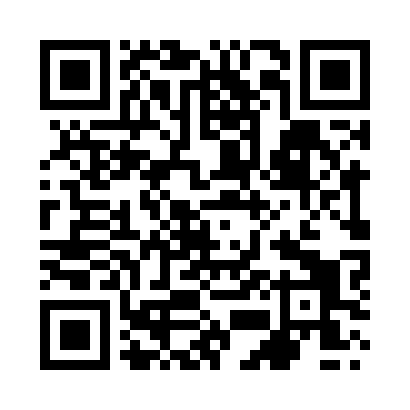 Ramadan times for Ard Bo, UKMon 11 Mar 2024 - Wed 10 Apr 2024High Latitude Method: Angle Based RulePrayer Calculation Method: Islamic Society of North AmericaAsar Calculation Method: HanafiPrayer times provided by https://www.salahtimes.comDateDayFajrSuhurSunriseDhuhrAsrIftarMaghribIsha11Mon5:115:116:5012:364:246:236:238:0212Tue5:095:096:4812:364:256:256:258:0413Wed5:065:066:4512:364:276:276:278:0614Thu5:035:036:4312:354:286:296:298:0815Fri5:015:016:4012:354:306:316:318:1016Sat4:584:586:3812:354:326:336:338:1317Sun4:554:556:3512:344:336:356:358:1518Mon4:534:536:3312:344:356:376:378:1719Tue4:504:506:3012:344:366:396:398:1920Wed4:474:476:2812:344:386:416:418:2121Thu4:444:446:2512:334:396:436:438:2422Fri4:414:416:2212:334:416:446:448:2623Sat4:394:396:2012:334:426:466:468:2824Sun4:364:366:1712:324:446:486:488:3025Mon4:334:336:1512:324:456:506:508:3326Tue4:304:306:1212:324:476:526:528:3527Wed4:274:276:1012:314:486:546:548:3728Thu4:244:246:0712:314:506:566:568:3929Fri4:214:216:0512:314:516:586:588:4230Sat4:184:186:0212:314:537:007:008:4431Sun5:155:157:001:305:548:028:029:471Mon5:125:126:571:305:568:048:049:492Tue5:095:096:551:305:578:068:069:513Wed5:065:066:521:295:588:088:089:544Thu5:035:036:501:296:008:098:099:565Fri5:005:006:471:296:018:118:119:596Sat4:574:576:451:286:038:138:1310:027Sun4:544:546:421:286:048:158:1510:048Mon4:514:516:401:286:058:178:1710:079Tue4:484:486:371:286:078:198:1910:0910Wed4:444:446:351:276:088:218:2110:12